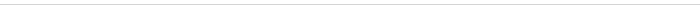 Im Serviceportal des DHV kannst Du Dein Newsletter-Abo einsehen und ändern:
https://www.dhv.de/db2/index.php?id=ml_subscription